General Faculty Meeting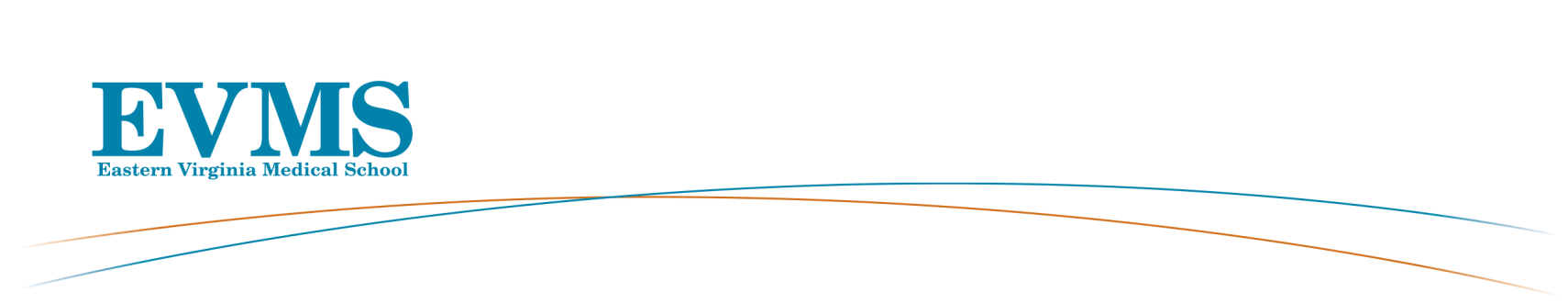 Roper Lecture HallOctober 9, 2018    5:00 - 6:00 pmAGENDAWelcome: Elza Mylona, PhD, MBA, Vice Provost for Faculty Affairs and Institutional EffectivenessApproval of Graduates:C. Donald Combs, PhD, Vice President and Dean, School of Health ProfessionsDoctor of Biomedical Sciences 	Haynes, BronsonPhelps, CodyWaseem, TayabPhysician’s Assistant Fellowship in Pediatric Urgent Care 	Biron, EmmaFrey, PatriciaNguyen, Nguyen	    Physicians’s Assistant Fellowship in Emergency Medicine 		Mogensen, KarenMaster of Physician Assistant 	Young, KevinMaster of Science in Art Therapy and Counseling	Brown, AdrienneMaster of Science in Biomedical Sciences – Research	Booth, ElizabethGauronskas, PhillipHitefield, NaomiKanda, KevinKerns, KimberlyMaynard, Kaitlyn (Jackson)Moriarty, AlinaNortham, NicoleSemeraro, MicheleMaster of Science in Biotechnology	Gaafer, OmniaHairfield, DestinyWhaley, Lindsey (Mitts)Health Care Management Certificate	Eslinger, Karla (Brown)	Ongkeko, RussellUpdate from Richard V. Homan, MD, President and Provost, Dean of the School of MedicineBuilding UpdateChair of Medicine SearchStrategic Plan Update OVERChairs Present New Faculty  Jerry Nadler, MD, Chairman Internal MedicineNancy D. Morewitz, MDJulie Kerry, PhD, Chairman, Microbiology and Molecular Cell BiologyRonen Borenstein, PhD4.     Council for Faculty and Academic Societies (CFAS) update by Serina Neumann, PhD and          Anca Dobrian, PhD, FAHAClosing Remarks:  Elza Mylona, PhD, MBA, Vice Provost for Faculty Affairs and Institutional Effectiveness*Next General Faculty Meeting is February 12, 2019, 5:00-6:00pm-Bank of America Auditorium Thank you for your attendance 